Консультация для воспитателей «Познавательное развитие дошкольниковчерез организацию проектной деятельности»На современном этапе развития российского общества главной целью образования становится не столько передача знаний и социального опыта, сколько развитие личности ребенка. На смену традиционным методам обучения и воспитания приходят новые инновационные технологии, направленные на активизацию познавательной деятельности ребенка и развитие его личностной сферы как целостной структуры.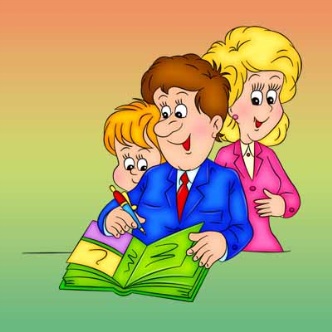 Один из перспективных методов, способствующих решению этой задачи, — метод проектной деятельности. В дошкольном образовательном пространстве метод проектов, бесспорно, - педагогическая инновация, занимающая особое место в педагогической практике. Работа над проектом предполагает комплексное применение необходимых знаний и умений из различных разделов образовательной программы и получение конкретного результата в процессе совместной работы взрослых и детей над определенной практической проблемой.Важно заметить, что проектная деятельность для дошкольника с точки зрения психологии не что-то искусственно привнесенное, а носящая вполне естественный характер. Дети в этом возрасте активны и чрезвычайно любознательны. Значительная часть активности связана с проверками окружающих предметов на прочность, гибкость, способность к превращениям и т.п.Метод проектов позволяет ребенку войти в более широкий мир, сориентироваться в нем, понять окружающую его предметную действительность. Проектная деятельность выступает условием личностно-ориентированного взаимодействия, и поэтому дошкольник познает не только свойства предметов, но и характер взаимоотношений между людьми, учится согласовывать свои действия с действиями сверстников и взрослых, сотрудничать в условиях совместной деятельности, знакомится с правилами и способами взаимодействия в группе и коллективе. У него появляется возможность шире реализовать свои возможности в познании.Использование учебного проекта дает возможность интегрировать различные образовательные области и направления деятельности в соответствии с возрастными возможностями и особенностями воспитанников, спецификой и возможностями самих образовательных областей, каждая из которых имеет собственный воспитательный и развивающий потенциал.Чаще  всего используются  смешанные  типы  проектов:- исследовательско-творческие, в которых дети экспериментируют, оформляя  результаты  деятельности  в виде газеты, книги;- информационно-практико-ориентированные, где дети собирают информацию и  реализуют  её,  ориентируясь  на социальные  интересы.-творчески-ориентированные с  элементами  творческих  игр,  когда  дети  входят  в  образы  персонажей  сказок  и  решают  поставленные  проблемы;  Основной целью проектного метода является развитие свободной творческой личности ребёнка, которое определяется задачами развития и задачами исследовательской деятельности детей.Задачи развития:1.    обеспечение психологического благополучия и здоровья детей;2.    развитие познавательных способностей;3.    развитие творческого воображения;4.    развитие творческого мышления;5.    развитие коммуникативных навыков.Задачи исследовательской деятельности специфичны для каждого возраста.С помощью метода проектов становится возможным формировать те личностные качества, которые могут развиваться лишь в процессе деятельности и не усваиваются вербально. Среди таких качеств:• умение работать в коллективе,• умение брать ответственность за решение,• умение разделять ответственность,• умение анализировать результаты своей деятельности.При использовании метода проектов необходимо придерживаться следующих требований:Наличие значимой проблемы в исследовательском творческом плане.Практическая, познавательная значимость предполагаемых результатов.Самостоятельная (индивидуальная, парная, групповая) деятельность детей.Структурирование проекта (поэтапные результаты).Использование исследовательских методов:- определение проблемы и вытекающих из нее задач исследования;- выдвижение гипотез  их решения;-обсуждение методов исследования;-обсуждение способов формирования конечных результатов (презентация, защита, творческие отчеты, просмотры);- сбор, систематизация, анализ полученных данных;- подведение итогов, оформление результатов, их презентация;- выводы, выдвижение новых проблем.        Можно использовать  следующие формы детских проектов.Исследовательские: «Почему льются слезы», «Почему растут ногти».Познавательные: «Как хлеб к нам на стол пришел», «Во саду, ли в огороде», «Домашние животные».Творческие: создание альбома «Большая книга детских рассказов», создание «Красной книги животных и растений Сибири», создание музея «Русская кукла», создание настольного театра «Колобок».Игровые: «Путешествие по городу Бердску», «Полет на Марс», «Строим город будущего»  и т.д.По продолжительности проекты могут быть краткосрочными (1 занятие) и длительными (от  одной недели до нескольких месяцев), могут быть индивидуальные и групповые. Работу над проектом необходимо начинать с составления обоснованного плана действий, который формируется и уточняется на протяжении всего периода и проходит в несколько этапов:Постановка цели;Поиск формы реализации проекта;Разработка содержания воспитательно-образовательной работы на основе тематики проекта;Организация развивающей, познавательной, предметной среды;Определение направлений поисковой и практической деятельности;Организация совместной деятельности с педагогами, родителями и детьми;Работа над проектом, его коррекция;Коллективная реализация проекта, его презентация, защита.            К деятельности детей необходимо включать  родителей, т.к. один ребенок с поисковой, творческой деятельностью не справится. Родителям и  детям предлагается приготовить альбом, макет, плакат, собрать гербарий, сделать поделку, сфотографировать, нарисовать и т.д. Задания необходимо тщательно продумывать, чтобы они были не слишком трудоемкими и выполнялись с желанием и радостью.           Самым ярким и зрелищным предстает всегда последний этап – защита проекта. На защиту можно  пригласить  родителей и гостей.  Форма защиты проекта должна проходить ярко и интересно,  так, чтобы  продемонстрировать вклад каждого ребенка, родителя, педагога.Можно выделить следующие положительные аспекты работы по методу проекта:• работа по проекту проводится при наличии интереса и желания у детей, а обучение успешно тогда, когда оно приятно для ребенка, имеет позитивную мотивацию;• по ходу проект может дополняться новыми индивидуальными «мини-проектами», учитывающими запросы детей;• процесс получения знаний, навыков и умений у детей происходит в различных видах деятельности;• дети имеют возможность почувствовать себя самостоятельными, мыслящими личностями и проявить свои знания и умения;• работая совместно, дети учатся принимать чужую точку зрения, начинают сами мыслить критически, когда описывают свои идеи;Работа над проектом имеет большое значение для познавательного развития ребенка, для развития творческих способностей ребенка. В дошкольный период происходит интеграция между общими способами мыслительной, речевой, художественной и другими видами деятельности. Улучшаются навыки изобразительной деятельности, развивается моторика рук, активизируется и обогащается словарный запас дошкольника, легко устанавливаются контакты с другими детьми и взрослыми, формируется умение самостоятельно мыслить и делать выводы. Метод проектов предоставляет хорошую возможность для реализации своих творческих способностей для неуверенных в себе и застенчивых детей.  Работа над проектом развивает коммуникативные и нравственные качества: умение договариваться, проявлять терпение и уважение друг к другу, умение выслушивать мнение другого. Большое значение имеет взаимосвязь педагога и родителей, которые становятся не сторонними наблюдателями, а вовлеченными в образовательный процесс участниками. 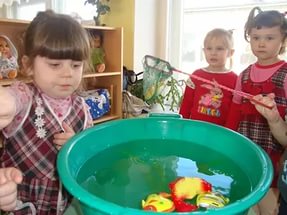 